PONEDJELJAK, 11.5.2020.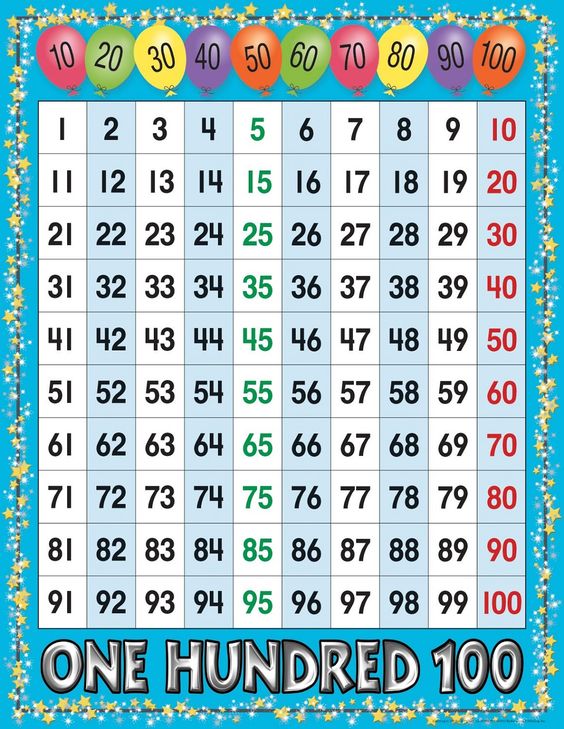 -	+ZBROJI POMOĆU BROJEVNE CRTE:70 + 5 =70 + 7 =70 + 9 =70 + 1 =70 + 0 =70 + 4 =70 + 6 =70 + 8 =70 + 2 =70 + 3 =70 + 10 =